ΣύμβολαΣυμπληρώνω στα κουτάκια τα σύμβολα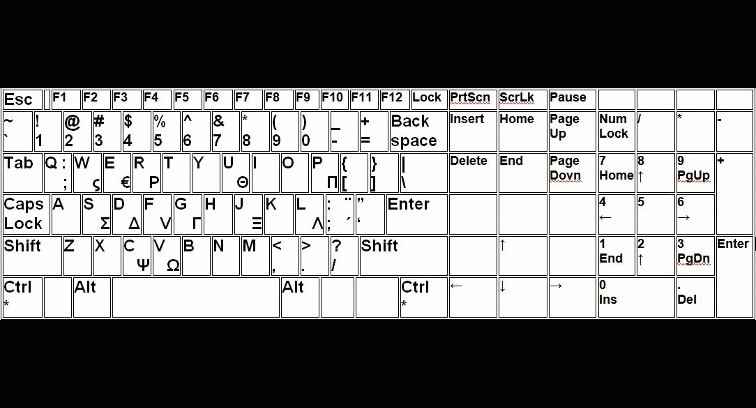 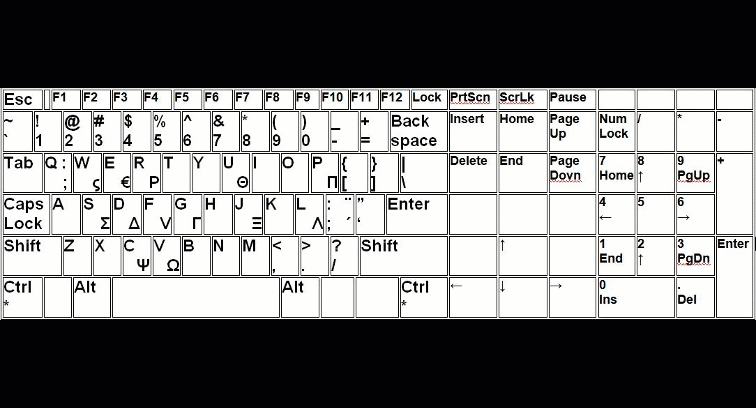 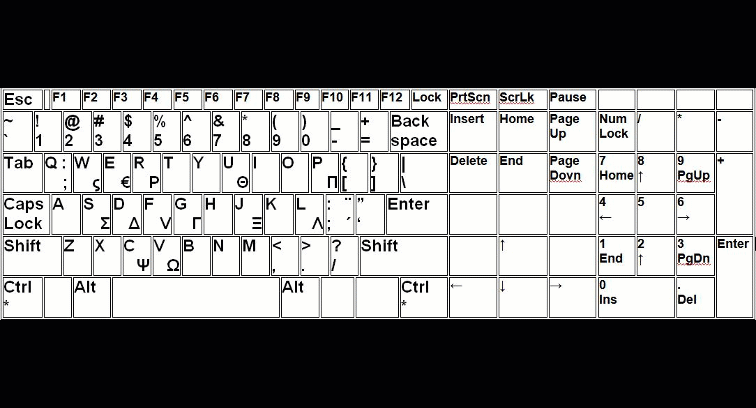 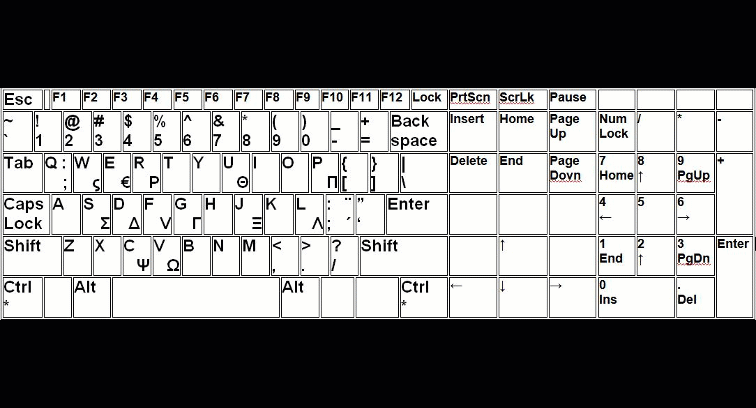 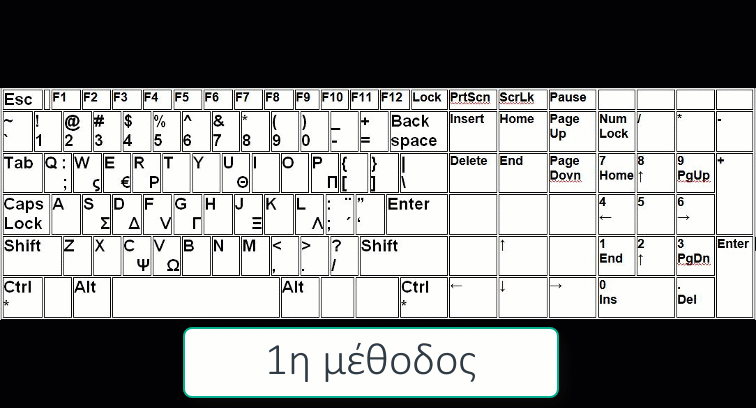 /!()*